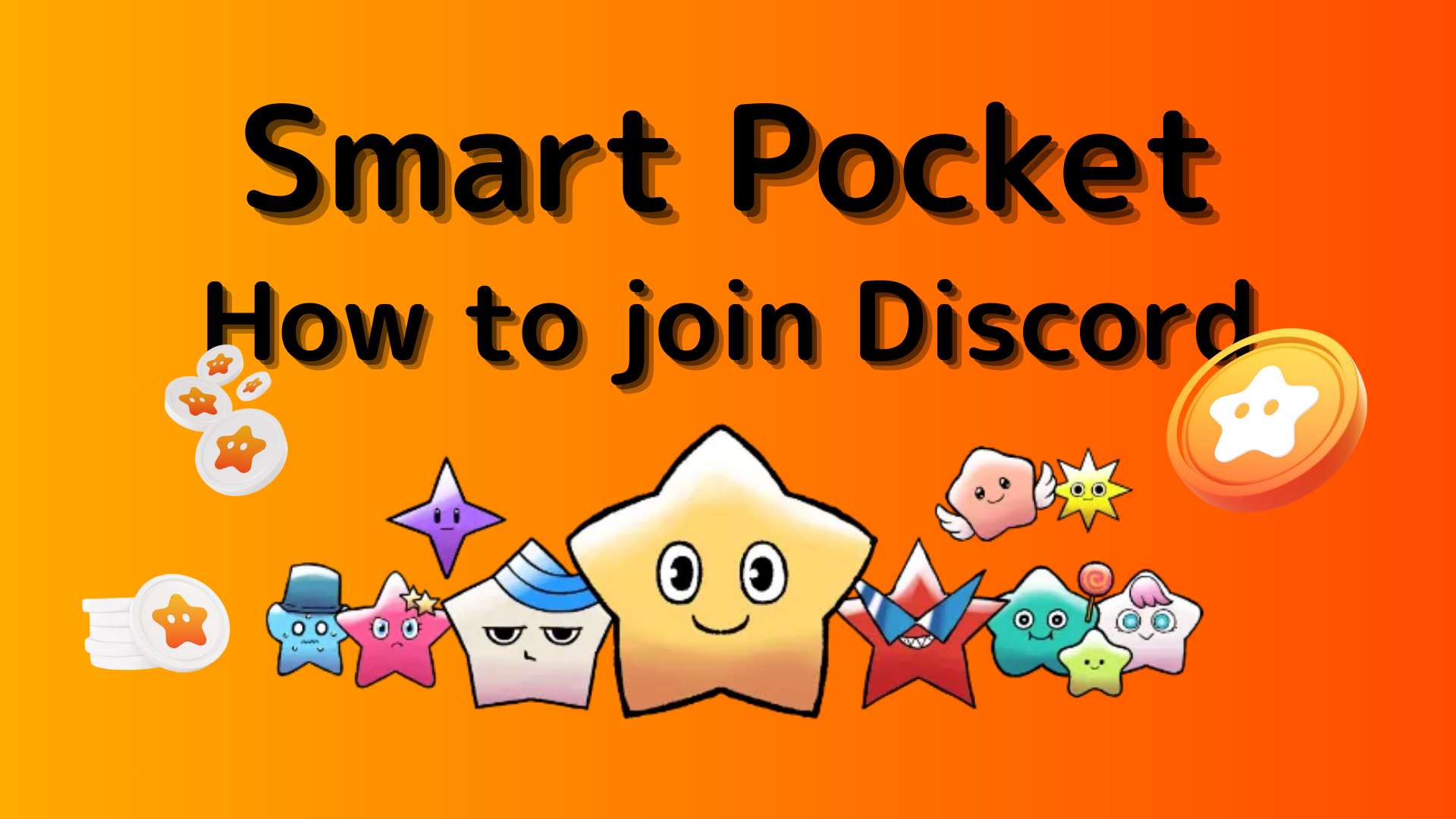 نحوه شرکت در انجمن جیب هوشمند (نحوه شرکت در سرور Discord)در این مجله هوشمند Poke ، "چگونه می توانیم در جامعه جیب هوشمند شرکت کنیم" معرفی خواهیم کرد!ما از یک ابزار ارتباطی به نام "Discord" برای برقراری ارتباط با کاربران استفاده می کنیم.علاوه بر این ، Smart Pocket Discord رویدادهای منظم دارد و در صورت کسب قهرمانی درخشان می توانید جوایز لوکس دریافت کنید.اکنون ، روش زیر را برای نحوه شرکت در جامعه توضیح خواهم داد.نحوه شرکت در جامعه■ روش مشارکت اختلاف نظردو الگوی نحوه شرکت در Discord وجود دارد.الگوی 1: پیوند دعوت را بچسبانید و شرکت کنیدالگوی 2: از حساب رسمی شرکت کنیدالگوی 1: روش مشارکت اختلاف نظر (خمیر لینک دعوت)1. برنامه Discord را باز کنید2. با دکمه " +" در سمت چپ بالای صفحه ، سرور ایجاد کنید3. روی "شرکت در سرور" در پایین صفحه ضربه بزنید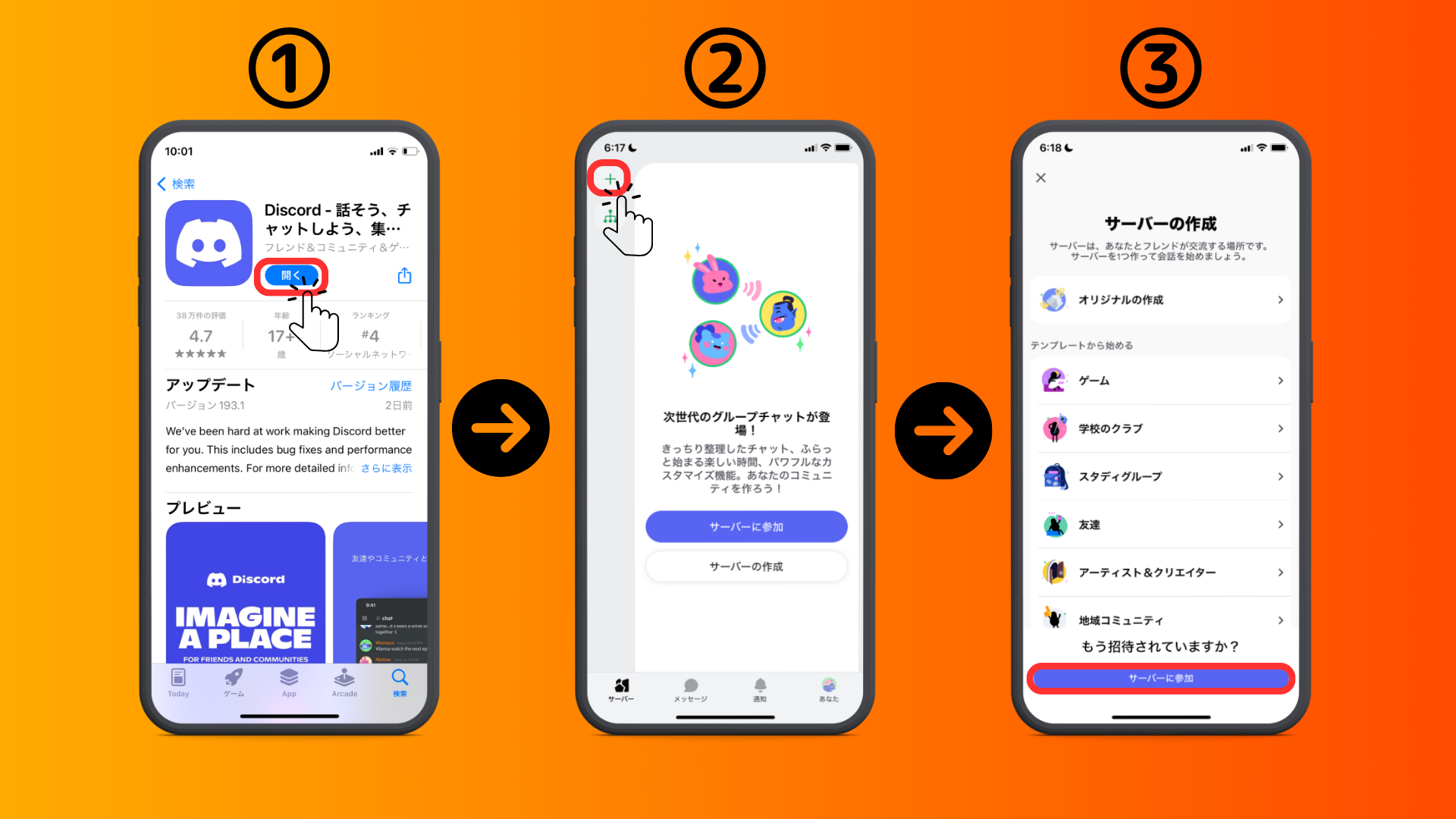 4- URL سرور جامعه را به لینک دعوت بچسبانیدلطفاً URL سرور Smart Pocket را کپی و چسباندhttps://discord.com/invite/smartpocket5. روی "دعوت" ضربه بزنید6. ثبت نام کامل روی سرور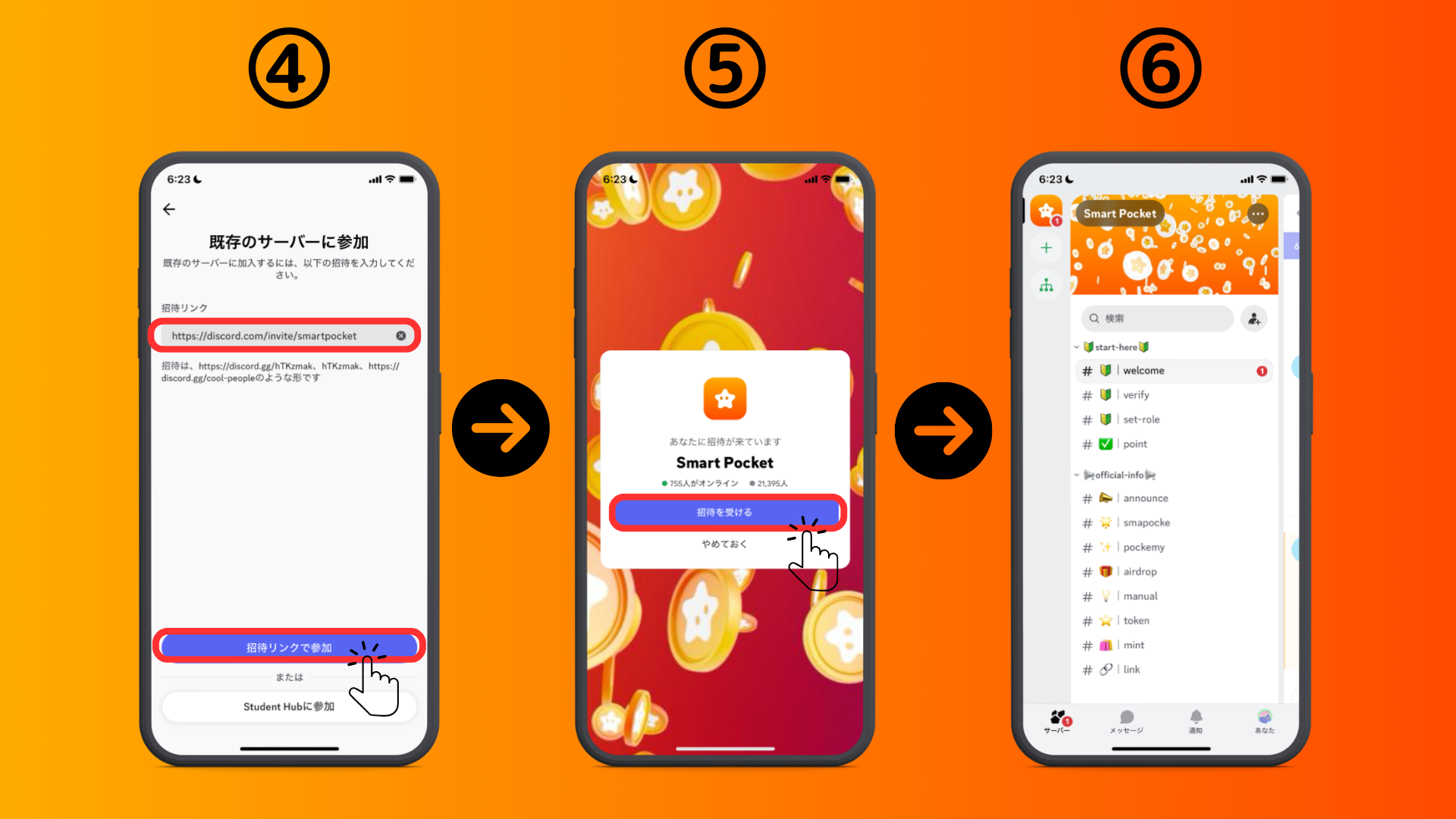 الگوی 2: روش مشارکت اختلاف نظر (از حساب رسمی X)حساب رسمی جیب هوشمند: https: //twitter.com/smapocket1. روی پیوند Discord از حساب رسمی X ضربه بزنید2. روی "دعوت" ضربه بزنید3. ثبت نام کامل روی سرور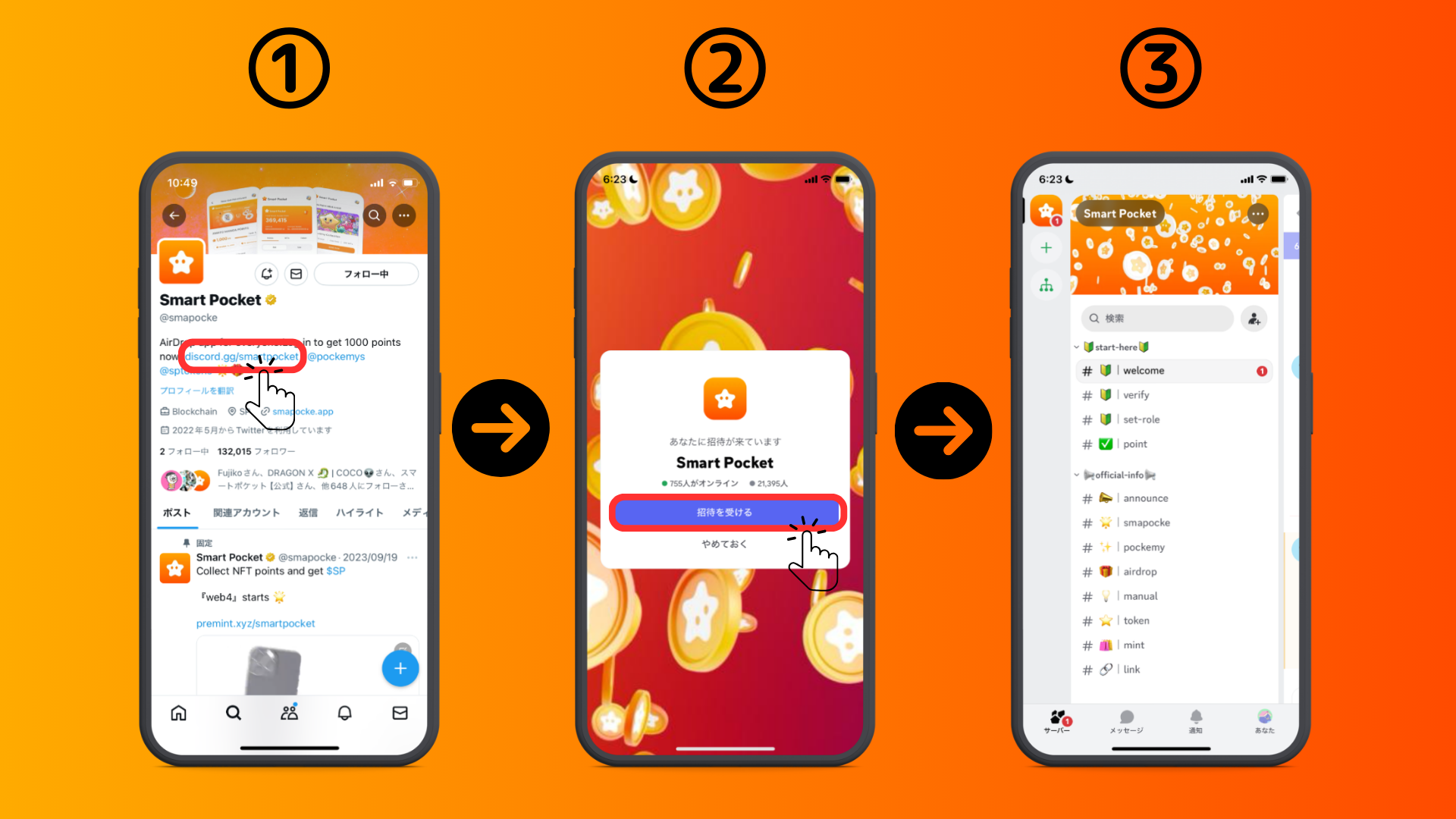 ■ درباره تنظیمات اولیه (احراز هویت ، تنظیمات رول)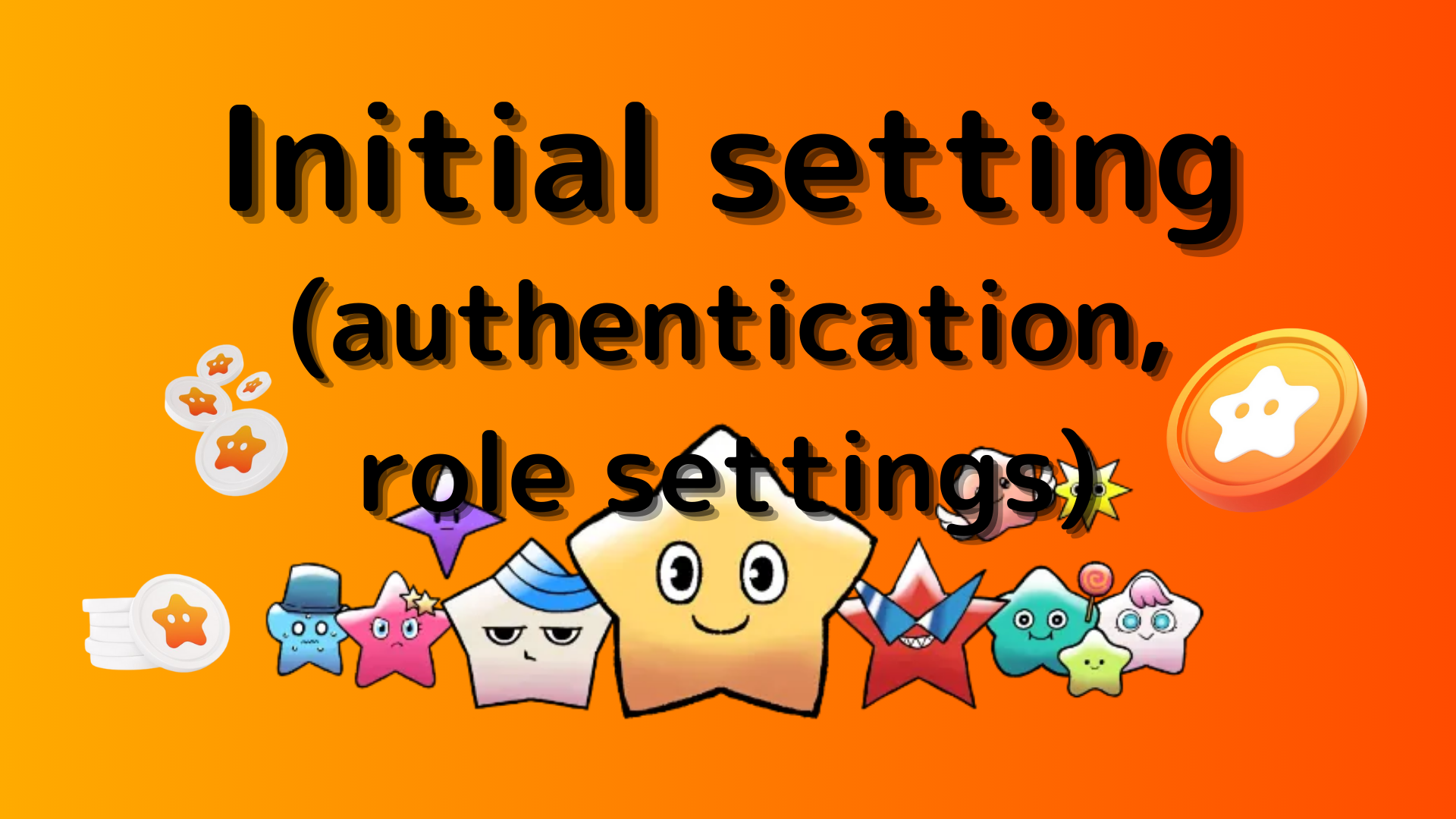 1. ضربه بزنید " # 🔰 | تأیید"2. به پایین صفحه بروید3. روی ایموجی ها کلیک کنید (برای دسترسی به هر کانال لازم است)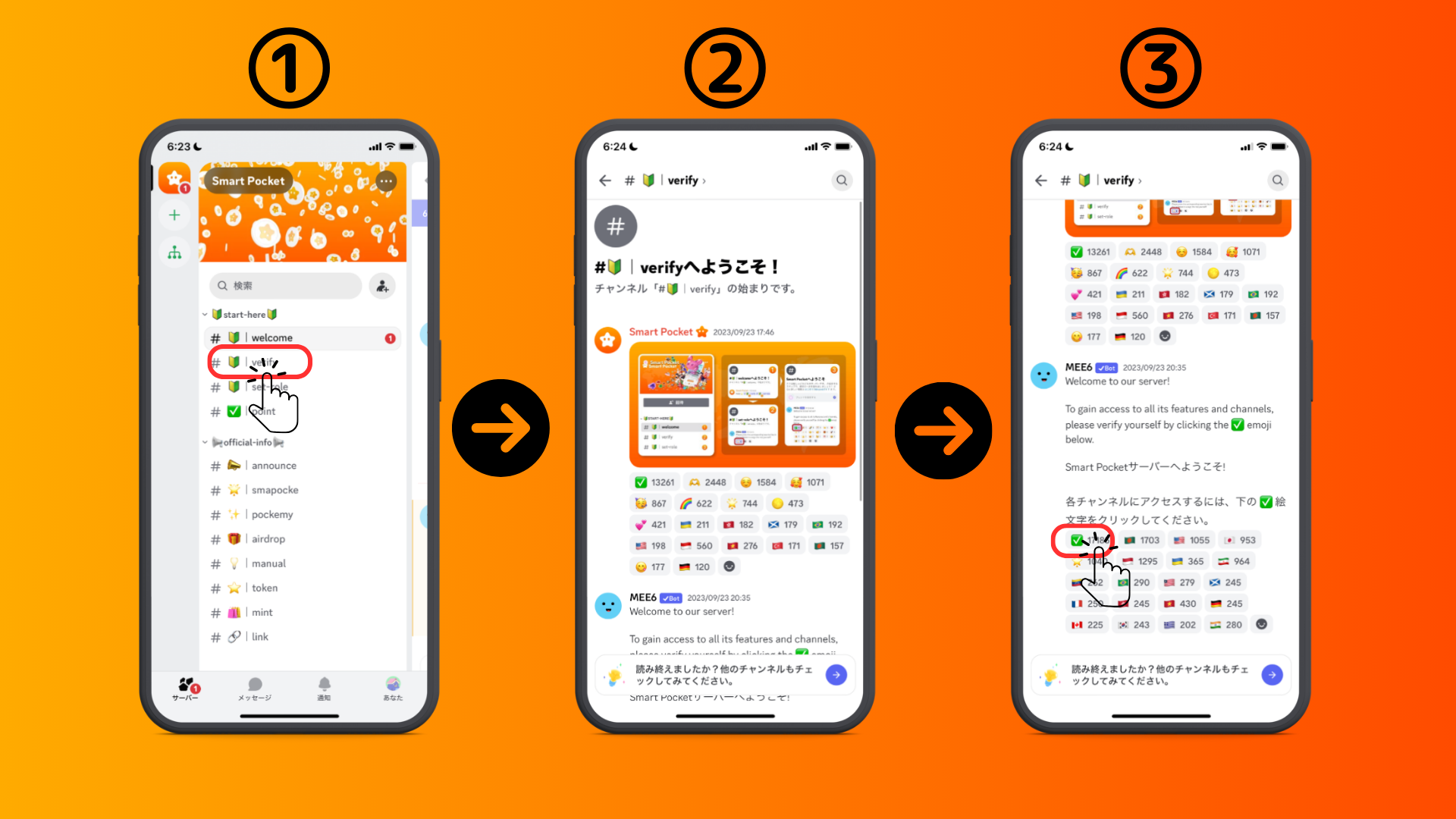 4- روی "←" در سمت چپ بالای صفحه ضربه بزنید و برگردید5. ضربه بزنید " # 🔰 | مجموعه تنظیم"6. روی ایموجی "🌟" (Roll Family SP) کلیک کنید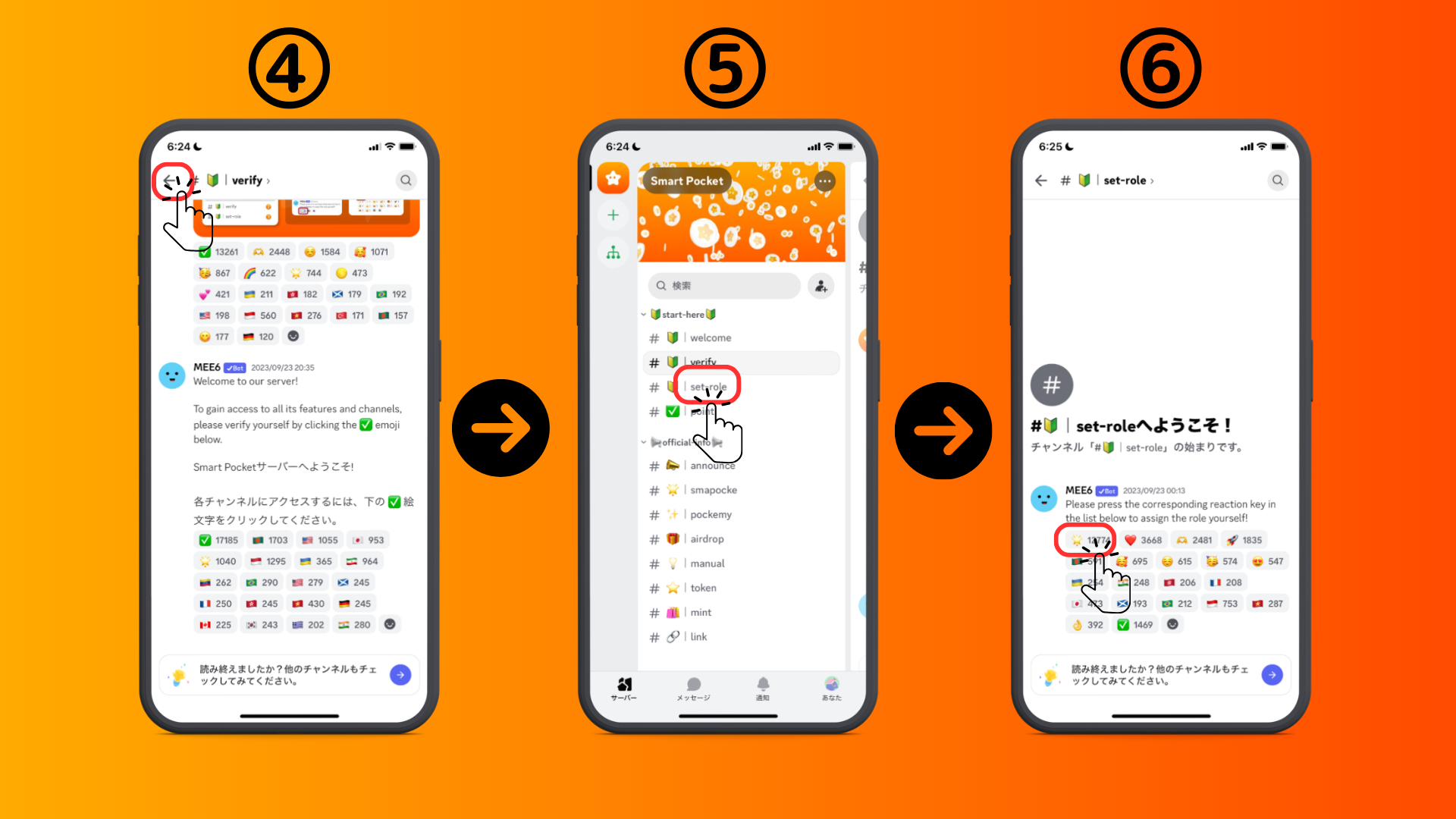 ■ پیام ارسال کنید1. روی کانال زبان خود ضربه بزنید2. روی نماد ایموجی ضربه بزنید3. روی تمبر ضربه بزنید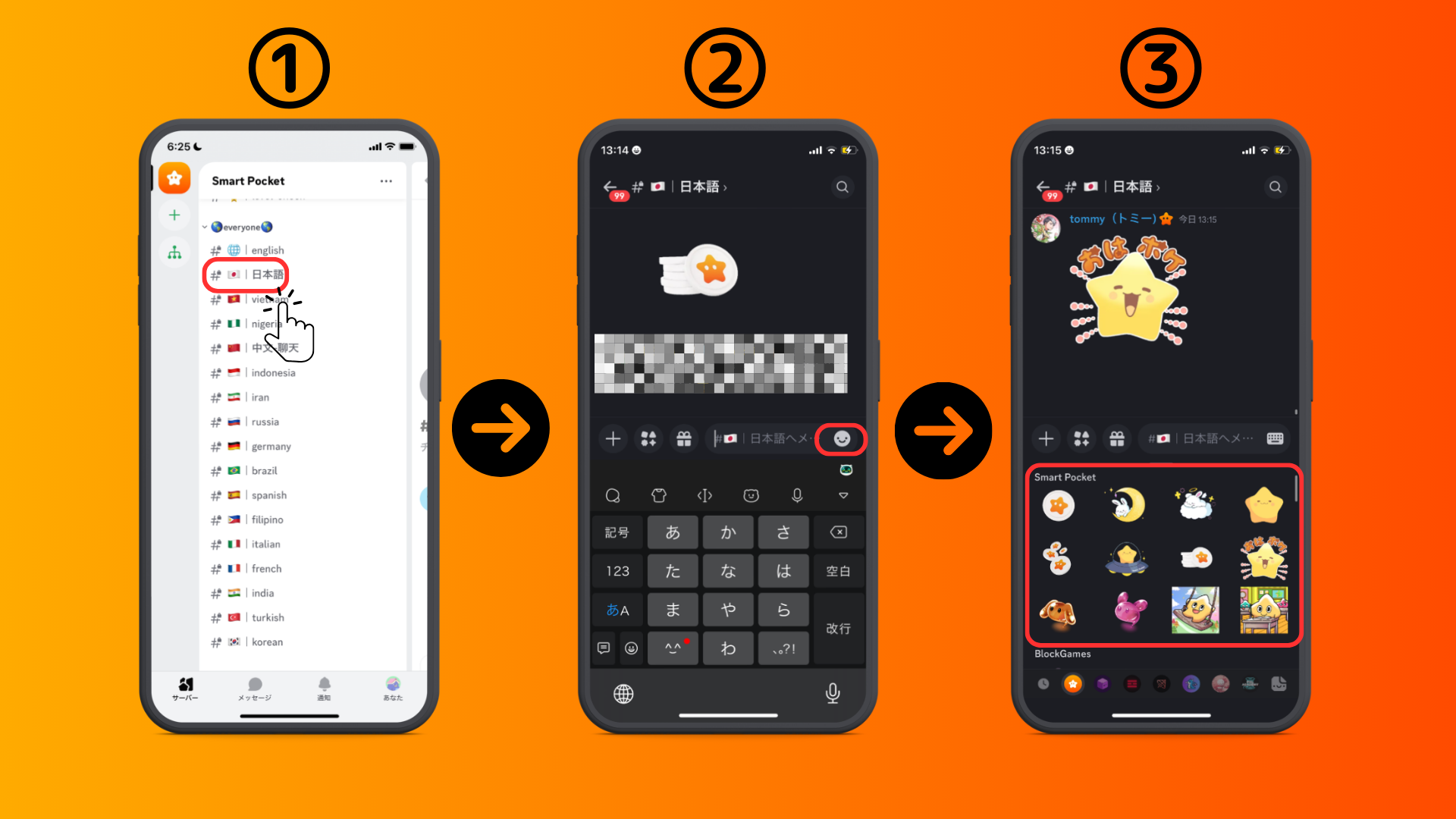 خلاصهآیا به جامعه پیوستید؟اگر در هر کانال زبان تمبر یا سؤال دارید ، لطفاً این کار را انجام دهید.اعضا پاسخ خواهند داد ، بنابراین لطفاً بیشتر و بیشتر به ما بپیوندید!!اگر خانواده SP جمع شوند ، مطمئناً انجام خواهید شد. رمز عبور sp🌟 استما به محض مجله Smapke ، اطلاعات جدیدی را به کاربران ارائه خواهیم داد.اگر به جیب هوشمند خود علاقه دارید ، لطفاً حساب رسمی X را با "مجله Smapke" دنبال کنید.حساب X رسمی: https: //twitter.com/smapocketاختلاف نظر رسمی: https: //discord.com/invite/smartpocket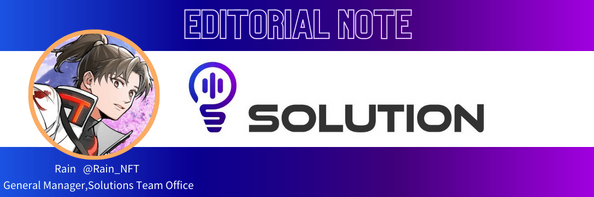 نظرات کارگردانجامعه Smart Pocket یک جامعه جهانی بزرگ است که از بیش از 150 کشور جهان شرکت کنندگان دارد و در حال حاضر به 17 زبان پشتیبانی می کند!SmartPocket برنامه ای است که به شما امکان می دهد امتیاز در جهان کسب کنید ، اما این به این دلیل است که جامعه جیب هوشمند کار می کند ، بنابراین مردم در سراسر جهان می توانند با آرامش خاطر از آن لذت ببرند ، بنابراین وجود جامعه برای پروژه ها عالی است.علاوه بر این ، برنامه SmartPocket شامل بیش از 700 پروژه NFT همکاری است و از آن طراحی ، یک پیام قوی احساس خواهید کرد که با سایر پروژه های NFT رقابت نخواهید کرد ، بلکه برای زنده کردن بازار NFT در کنار هم.و من فکر می کنم که مزایای رشد بازار به جامعه بازگردانده می شود ، که یک چیز بسیار معنی دار و مفید برای شرکت در دارنده NFT ، یعنی برای جامعه است!به هر معنی ، بیایید در جامعه جیب هوشمند شرکت کنیم و انقلاب NFT را با هم شروع کنیم!